Publicado en Zaragoza el 05/11/2020 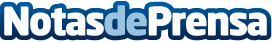 GA Group lleva la innovación a la Prevención de Riesgos Laborales a través de un Escape Room virtual La compañía experta en proyectos de gamificación y aprendizaje ha puesto en marcha una sala de escape virtual, un proyecto mediante el cual el trabajador puede adquirir los conocimientos necesarios sobre prevención de riesgos en el espacio de trabajo de una manera formativa y atractiva. A través de unos escenarios futuristas, diseños 3D y elementos audiovisuales, el usuario debe superar una serie de pruebas relacionadas con la PRL para cumplir su reto con éxitoDatos de contacto:Patricia Carrasco666532064Nota de prensa publicada en: https://www.notasdeprensa.es/ga-group-lleva-la-innovacion-a-la-prevencion Categorias: Aragón Recursos humanos Oficinas Innovación Tecnológica http://www.notasdeprensa.es